                                                                              ПРОЄКТ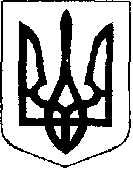 У К Р А Ї Н АЖовківська міська радаЛьвівського району Львівської області-а сесія VIІІ-го демократичного скликання	         РІШЕННЯВід             №	м. ЖовкваПро затвердження гр. Паславській Оксані Михайлівні технічної документації із землеустрою щодо встановлення (відновлення) меж в натурі (на місцевості) земельних ділянок площею 0,6267 га, площею 0,0975 га та площею 0,1960 га для ведення товарного сільськогосподарського виробництваРозглянувши заяву гр. Паславської Оксани Михайлівни та долучені документи, керуючись Законом України «Про внесення змін до деяких законодавчих актів України щодо вирішення питання колективної власності на землю, удосконалення правил землекористування у масивах земель сільськогосподарського призначення, запобігання рейдерству та стимулювання зрошення в Україні»  №2498-VIII від 10.07.2018 р.; ст. 12, 118, Земельного Кодексу України; ст. 26 Закону України “Про місцеве самоврядування в Україні”, за погодженням комісії з питань земельних відносин, земельного кадастру, планування території, будівництва, архітектури, охорони пам’яток, історичного середовища, природокористування та охорони довкілля, Жовківська міська радаВ И Р І Ш И Л А:1. Затвердити гр. Паславській Оксані Михайлівні технічну документацію із землеустрою щодо встановлення (відновлення) меж в натурі (на місцевості) земельних ділянок площею 0,6267 га (4622787100:05:000:0032) для ведення товарного сільськогосподарського  виробництва, площею 0,0975 га (4622787100:08:000:0012) для ведення товарного сільськогосподарського  виробництва  та площею 0,1960 га (4622787100:06:000:0073) для ведення товарного сільськогосподарського  виробництва.2.  Передати гр. Паславській Оксані Михайлівні у приватну власність земельні ділянки площею 0,6267 га (4622787100:05:000:0032) для ведення товарного сільськогосподарського  виробництва, площею 0,0975 га (4622787100:08:000:0012) для ведення товарного сільськогосподарського  виробництва  та площею 0,1960 га (4622787100:06:000:0073) для ведення товарного сільськогосподарського  виробництва.3. Зареєструвати речове право на земельну ділянку у встановленому законодавством порядку.4.  Контроль за виконанням рішення покласти на постійну комісію з питань земельних відносин, земельного кадастру, планування території, будівництва, архітектури, охорони пам’яток, історичного середовища, природокористування та охорони довкілля (Креховець З.М.).    Міський голова                                                        Олег ВОЛЬСЬКИЙ                                                        